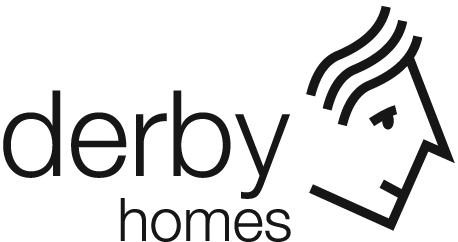 POLICY PURPOSEThis policy is to ensure that Derby Homes Employees, Board Members and Contractors are aware of their obligations under Data Protection Act 2018 and the General Data Protection Regulations 2016 (Data Protection Law) that come into force in May 2018.  The policy will assist Derby Homes to protect the rights of data subjects and achieve compliance with Data Protection Law. Document ControlIntroduction In order to operate efficiently, Derby Homes has to collect and use information about people with whom it works. These may include tenants and residents, the general public, clients, customers, suppliers, current, past and prospective employees and Board Members. In addition, it may be required by law to collect and use information in order to comply with the requirements of central government. This personal information must be handled and dealt with properly, however it is collected, recorded and used, and whether it be on paper, in computer records or recorded by any other means. There are safeguards within the Data Protection Law to ensure personal information is protected.Derby Homes regards the lawful and correct treatment of personal information as very important to its successful operations and to maintaining confidence between Derby Homes and those with whom it carries out business. Derby Homes will ensure that it treats personal information lawfully and correctly. To this end Derby Homes fully endorses and adheres to the Principles of Data Protection as set out in the General Data Protection Regulation (GDPR) (Regulation (EU) 2016/679) and the Data Protection Act 2018 (‘Data Protection Law’).ScopeDerby Homes acting as a holder, known as custodian of personal data, recognises its moral duty to make sure that data is handled properly and confidentially at all times, whether it is held on paper or electronically.  This covers the whole lifecycle, including:obtaining personal datastoring and securing personal datausing personal datadisposing or destroying personal data.Derby Homes also has a responsibility to make sure that data subjects have the appropriate access under Data Protection Law, to their personal information upon written request.Policy statementThis Policy applies to all Derby Homes Board Members, employees, consultants and contractors who have authorised access to Derby Homes IT systems and/or those acting on Derby Homes behalf.Definitions The Data Protection PrinciplesThis Policy aims to ensure compliance with Data Protection Law. This sets out the following principles with which any party handling personal data must comply. All personal data must be:Lawful, Fair, and Transparent Data ProcessingData Protection Law seeks to ensure that personal data is processed lawfully, fairly, and transparently, without adversely affecting the rights of the data subject. The regulation states that processing of personal data shall be lawful if at least one of the following applies:the data subject has given consent to the processing of his or her personal data for one or more specific purposes;processing is necessary for the performance of a contract to which the data subject is a party or in order to take steps at the request of the data subject prior to entering into a contract;processing is necessary for compliance with a legal obligation to which the controller is subject;processing is necessary to protect the vital interests of the data subject or of another natural person;processing is necessary for the performance of a task carried out in the public interest or in the exercise of official authority vested in the controller;processing is necessary for the purposes of the legitimate interests pursued by the controller or by a third party, except where such interests are overridden by the fundamental rights and freedoms of the data subject which require protection of personal data, in particular where the data subject is a child.Processed for Specified, Explicit and Legitimate PurposesData is only collected for specified, explicit and legitimate purposes and not further processed in a manner that is incompatible with those purposes; further processing for archiving purposes in the public interest, scientific or historical research purposes or statistical purposes shall not be considered to be incompatible with the initial purposes;Adequate, Relevant and Limited Data ProcessingDerby Homes will only collect and process personal data that is adequate, relevant and limited to what is necessary in relation to the purposes for which they are processed (‘data minimisation’); Accuracy of Data and Keeping Data Up To DateDerby Homes shall ensure that all personal data collected and processed is kept accurate and, where necessary, kept up to date; every reasonable step must be taken to ensure that personal data that are inaccurate, having regard to the purposes for which they are processed, are erased or rectified without delay (‘accuracy’);Timely ProcessingDerby Homes will ensure personal data collected and processed is kept no longer than is necessary for the purposes for which the personal data are processed; personal data may be stored for longer periods in so far as the personal data will be processed solely for archiving purposes in the public interest, scientific or historical research purposes or statistical purposes. (‘storage limitation’);Secure ProcessingDerby Homes shall ensure that all personal data collected and processed in a manner that ensures appropriate security of the personal data, including protection against unauthorised or unlawful processing and against accidental loss, destruction or damage, using appropriate technical or organisational measures (‘integrity and confidentiality’).AccountabilityThe DPO for Derby Homes is Taranjit LalriaEmail address Taranjit.lalria@derbyhomes.orgDerby Homes shall be responsible for, and be able to demonstrate compliance with, Data Protection Law.  Privacy Impact AssessmentsA Privacy Impact Assessment (PIA) is required if planning a new project or task that involves the processing of personal data and that processing is likely to result in a high risk to the rights and freedoms of natural persons. We shall, prior to the processing, carry out an assessment of the impact of the envisaged processing operations on the protection of personal data.Prior to commencing a project the project lead must complete a Pre-PIA questionnaire. This will identify whether or not a full PIA is required. The form must be sent to information.governance@derbyhomes.org. The Information Governance Manager or DPO will advise if a full PIA is required.The PIA will address:The purpose(s) for which personal data is being processed and the processing operations to be carried out on that data;Details of the legitimate interests being pursued by Derby Homes;An assessment of the necessity and proportionality of the data processing with respect to the purpose(s) for which it is being processed;An assessment of the risks posed to individual data subjects; andDetails of the measures in place to minimise and handle risks including safeguards, data security, and other measures and mechanisms to ensure the protection of personal data, sufficient to demonstrate compliance with Data Protection Law.The project lead must complete the full PIA and send it to information.governance@derbyhomes.org. It will be the responsibility of project lead in consultation with DPO/Information Governance Manager to analyse the PIAs and identify Data Protection compliant solutions or risks that may not have been covered and keep a central log of PIAs.The Rights of Data Subjects  Keeping Data Subjects InformedDerby Homes will be transparent and inform data subjects of how their data will processed/used and how they can exercise their rights under Data Protection Law. Derby Homes will produce and publish privacy notices as required by the Data Protection Law. Data Subject AccessA data subject may make a Subject Access Request (‘SAR’) at any time to find out more about the personal data which Derby Homes holds about them. It is important that all requests for access to personal data from a data subject either externally or internally are submitted to the information.governance@derbyhomes.org inbox as soon as these are received.  Derby Homes have one month to provide the data subject with their data once individual’s identity has been verified. This can be extended by up to two months in the case of complex and/or numerous requests, and in such cases the data subject shall be informed of the need for the extension. Derby Homes does have the right to refuse or charge for requests that are manifestly unreasonable or excessive. If this is the case we need to notify the data subject of this as soon as possible and in any case within one month of their request going live. Derby Homes does not charge a fee for the handling of normal SARs. Derby Homes reserves the right to charge reasonable fees for additional copies of information that has already been supplied to a data subject, and for requests that are manifestly unfounded or excessive, particularly where such requests are repetitive.Complaints following the release of a subject access request will be dealt with by Derby Homes in the first instance. If the Data Subject is still not satisfied with the handling of their request, they have a right to complain to the ICO.Rectification of Personal DataIndividuals are entitled to have their data rectified if it is inaccurate or incomplete.  Requests must put in writing addressed to the DPO.Derby Homes must comply within one month of receipt the data subject’s notice (this can be extended by up to two months in the case of complex requests, and in such cases the data subject shall be informed of the need for the extension).If there is a legitimate reason for not complying with this request then we must inform the individual with the justification and give them the right to complain to the ICO.If the request is warranted then Derby Homes must ensure that any third parties that we have shared data with lawfully are notified unless this proves impossible or involves disproportionate effort. The controller shall inform the data subject about those recipients if the data subject requests it.Erasure of Personal DataData subjects have the right to erasure also referred to as ‘the right to be forgotten’. In broad terms an individual can request deletion or removal of their personal data in the following circumstances:It is no longer necessary for Derby Homes to hold that personal data with respect to the purpose for which it was originally collected or processed;The data subject wishes to withdraw their consent to Derby Homes holding and processing their personal data. This only applies where the condition for processing is based on consent;The data subject objects to Derby Homes holding and processing their personal data (and there is no overriding legitimate interest to allow us to continue doing so);The personal data has been processed unlawfully;The personal data needs to be erased in order for Derby Homes to comply with a particular legal obligation.Requests must be put in writing addressed to the DPO. Where we have no reasonable grounds to refuse to erase personal data, all requests for erasure shall be complied with, and the data subject informed of the erasure, within one month of receipt of the data subject’s request (this can be extended by up to two months in the case of complex requests, and in such cases the data subject shall be informed of the need for the extension).The Data Subject is to be informed if there is a legitimate reason for its continued processing along with a justification as to why Derby Homes are unable to adhere to the individual’s request.In the event that any personal data that is to be erased in response to a data subject request has been disclosed to third parties, those parties shall be informed of the erasure (unless it is impossible or would require disproportionate effort to do so).Restriction of Personal Data ProcessingIn certain circumstances data subjects can request the right to restrict processing of their personal data.The circumstances include:the accuracy of the personal data is contested by the data subject, for a period enabling the controller to verify the accuracy of the personal data;the processing is unlawful and the data subject opposes the erasure of the personal data and requests the restriction of their use instead;the controller no longer needs the personal data for the purposes of the processing, but they are required by the data subject for the establishment, exercise or defence of legal claims;the data subject has objected to processing pursuant to paragraph 8.7 “right to object” pending the verification of whether the legitimate grounds of the controller override those of the data subject.Requests must be put in writing by the data subject, stating the circumstances around the restriction of processing for example there is an inaccuracy with their data.If their request is justified then this should be actioned as soon as practicable and further processing is not permitted.  If the request is warranted then Derby Homes must inform any third parties that we have shared data with unless this proves impossible or involves disproportionate effort. The controller shall inform the data subject about those recipients if the data subject requests it.If the request is identified as not being justified then the individual must be notified within one month of their request. A data subject who has obtained restriction of processing shall be informed by the controller before the restriction of processing is lifted.Data PortabilityData subjects have the right to data portability and this allows individuals to reuse their personal data for their own purposes across different services.The right to data portability applies where the processing is based on consent pursuant to one of the following:the data subject has given consent to the processing of his or her personal data for one or more specific purposes.the data subject has given explicit consent to the processing of special categories of personal data for one or more specified purposesprocessing is necessary for the performance of a contract to which the data subject is party or in order to take steps at the request of the data subject prior to entering into a contract.Requests must be put in writing addressed to the DPO.We are to respond to the applicant as soon as possible and in any case within one month if requests are complex we can extend to two months however Derby Homes must inform the individual as to the extension and why it is necessary.The Data must be provided free of charge.If Derby Homes is not taking action then an explanation must be provided to the individual and they must be informed of their right to complaint to the ICO, this must be done within one month.Objections to Data ProcessingData subjects have the right to object to Derby Homes processing their personal data based on legitimate interests (including profiling), direct marketing (including profiling), and processing for historical research and statistics purposes.Where a data subject objects to Derby Homes processing their personal data based on its legitimate interests, Derby Homes shall cease such processing, unless it can be demonstrated that Derby Homes legitimate grounds for such processing override the data subject’s interests, rights and freedoms; or the processing is necessary for the conduct of legal claims.Derby Homes will inform individuals of their right to object at the first point of communication when they enter into any new arrangement with us.  This right will also be covered within Derby Homes Fair Processing Notice.Data Subjects can object to processing for direct marketing purposes at any time. Where a data subject objects to Derby Homes processing their personal data for direct marketing purposes, Derby Homes shall cease such processing forthwith.Where a data subject objects to Derby Homes processing their personal data for scientific and/or historical research and statistics purposes, the data subject must, under the regulation, ‘demonstrate grounds relating to his or her particular situation’. Derby Homes is not required to comply if the research is necessary for the performance of a task carried out for reasons of public interest.Automated Decision Making The data subject shall have the right not to be subject to a decision based solely on automated processing, including profiling, which produces legal effects concerning the data subject or similarly significantly affects the data subjectThat right shall not apply if the processingis necessary for entering into, or performance of, a contract between the data subject and a data controller;is authorised by law and which also lays down suitable measures to safeguard the data subject’s rights and freedoms and legitimate interests; oris based on the data subject’s explicit consent.We can use anonymised data in our profiling activities as long as the data is such that an individual cannot be identified.ProfilingWhere Derby Homes uses personal data for profiling purposes, the following shall apply:Data Protection Law has additional rules to protect the data subject if we are carrying out solely automated decision-making that has legal or similarly significant effects on them.Derby Homes can only carry out this type of decision-making where the decision is:necessary for the entry into or performance of a contract; orauthorised by Union or Member state law applicable to the controller; orbased on the data subjects explicit consent.We must identify whether any of your processing qualifies as automated decision making, if so, make sure that we:• give individuals information about the processing; • introduce simple ways for them to request human intervention or challenge a decision; • carry out regular checks to make sure that your systems are working as intended.Data Protection MeasuresDerby Homes will put into place a number of measures to ensure the security of its data processing.  We must implement technical and organisational measures to provide appropriate protection to the personal data we hold. Some of those measures include:TechnicalBit-locker full disk encryption on our corporate laptopsWhere any personal data is to be erased or otherwise disposed of for any reason (including where copies have been made and are no longer needed), it should be securely deleted and disposed of. Hardcopies should be disposed of in confidential waste bins or shredded, and electronic copies should be deletedImplementing strong passwords on to access our computer systemsEnsuring passwords are changed every three monthsHaving a Firewall which protects our network by controlling internet traffic coming into and flowing out of the businessThe use of Antivirus and anti-malware softwareUpdate our programs regularlyPassword protection on work phonesEnsuring our data is backed upEnsuring our offices are secure by having fob accessUsing secure methods for emailing certain dataEncryption  on removable mediaThe pseudonymisation of personal dataPersonal data must be handled with care at all times and should not be left unattended or on view to unauthorised employees, agents, sub-contractors or other parties at any time.Must comply with working from home guidance for keeping information secure.Organisational MeasuresThe appointment of a Data Protection Officer (DPO) and Information Governance ManagerDerby City Council where it is a joint Data Controller, all employees, agents, contractors, or other parties working on behalf of the Derby Homes shall be made fully aware of both their individual responsibilities and our responsibilities under Data Protection Law and under this Policy, and shall be provided with a copy of this Policy if it is requestedDerby City Council where it is a joint Data Controller and only employees, agents, sub-contractors, or other parties working on behalf of Derby Homes that need access to, and use of, personal data in order to carry out their assigned duties correctly shall have access to personal data held by Derby HomesAll employees, agents, contractors, or other parties working on behalf of Derby Homes handling personal data will be appropriately supervisedUndertaking PIA’s when new ways of working or systems are introducedUndertake annual Data Protection auditsEmployee training, notices and employee briefings Methods of collecting, holding and processing personal data shall be regularly evaluated and reviewedDerby City Council where it is a joint Data Controller  and all employees, agents, contractors, or other parties working on behalf of Derby Homes handling personal data will be bound to do so in accordance with the principles of Data Protection Law and this Policy by contractWhere Derby City Council is a joint Data Controller or any agent, contractor or other party working on behalf of Derby Homes handling personal data fails in their obligations under this Policy that party shall indemnify and hold harmless Derby Homes against any costs, liability, damages, loss, claims or proceedings which may arise out of that failure.Transferring Personal Data to aOutside the UK General Data Proection Regulation (UK) (UK GDPR) sets out data protection and privacy rights of individuals within the UK.  It also applies to tranfer (export) of personal data outside the UK.  UK GDPR came into force in 1st January 2021.There’s a general prohibition on transferring personal data outside the UK unless the recipient country ensures an “adequate level of protection” for the data.These restrictions are in place to ensure that the level of protection of individuals afforded by Data Protection Law is not undermined.Personal data may only be transferred outside of the UK in compliance with the conditions for transfer set out in Data Protection Law.Any potential transfer must be discussed with the DPO or the Information Governance Manager, and cannot take place unless it is authorised. Data Breach NotificationAll personal data breaches must be reported immediately to the DPO and/or the Information Governance Manager.Data Protection Law requires Derby Homes to notify the ICO of breaches that are likely to result in a risk to people’s rights and freedoms  within 72-hour of being made aware of the breach . Under certain circumstances an additional notification to the data subjects, may also be required.Data breach notifications to the ICO shall include the following information: The categories and approximate number of data subjects concernedThe categories and approximate number of personal data records concernedThe name and contact details of Derby Homes DPO (or other contact point where more information can be obtained)The likely consequences of the breachDetails of the measures taken, or proposed to be taken, by Derby Homes to address the breach including, where appropriate, measures to mitigate its possible adverse effects.Fair processing Notices (FPN)We have to supply data subjects with Fair Processing Notices (FPNs) that contain specified information. This is in order to meet new requirements about being transparent and providing accessible information to data subjects about how you are going to use their personal data so that they are fully informed and are aware of how they can exercise their rights under Data Protection Law.Fair Processing Notices (sometimes referred to as Privacy Notices), set out the information you need to provide to the individual under Data Protection Law. The format they will need to take depends on whether the information is gained from consent or third parties, or a combination of the two, and whether there is automated profiling or decision making involved.In all cases, the following information is mandatory in order to be compliant with the first principle of ensuring data is processed lawfully, fairly and in a transparent manner:information relating to the identity of the data controllerspecific reference to the purpose and legal/legitimate basis for processingdetails of the third parties we may send the data todetails of any transfers outside of the UK, along with safeguards you are undertakinginclude reference to the retention perioda list of data subjects' rightsthe right to complain to the ICOif relevant, that automated decision making, including profiling, may take place, the basis on which this will happen and the likely effect this will have on the data subject.The Fair Processing Notice will cover:Tenants and leaseholdersEmployeesContractorsImplementation date25 May 2018AuthorTaranjit LalriaEquality impact assessment dateRevised/updated21.01.20 – Email addresses updatedVersion control1.1Review requiredMay 2021Implementation date25 May 2018AuthorTaranjit LalriaEquality impact assessment dateRevised/updated10th March 20219.1 – updated technical measures10 – Transfer outside the UK, changed from EU12 – Transfer outside the UK, changed from EUVersion control1.2Review requiredMay 2024“Consent”means any freely given, specific, informed and unambiguous indication of the data subject’s wishes by which he or she, by a statement or by a clear affirmative action, signifies agreement to the processing of personal data relating to him or her;“Data Controller”means any natural or legal person, public authority, agency or other body which, alone or jointly with others, determines the purposes and means of the processing of personal data.“Data Processor”means the natural or legal person, public authority, agency or other body which processes personal data on behalf of the controller.“Data Protection Law”means all Law relating to privacy and the processing of personal data, including all applicable guidance and codes of practice issued by the Information Commissioner’s Office or any replacement EU or UK data protection or related privacy Law in force in England and Wales;“Data Protection Officer (DPO)”the controller and the processor shall designate a Data Protection Officer in any case where the processing is carried out by a public authority or body“Data Subject”means the individual whom particular personal data is about.“Data Subject Access Request”means the right of a data subject to obtain from the controller confirmation as to whether or not personal data concerning him or her are being processed and a copy of that information.Information Commissioner’s Office (ICO)The Supervisory body that governs Information Rights in England and Wales.“Personal Data”means any  information relating to an identified or identifiable natural person (‘data subject’); an identifiable natural person is one who can be identified, directly or indirectly, in particular by reference to an identifier such as a name, an identification number, location data, an online identifier or to one or more factors specific to the physical, physiological, genetic, mental, economic, cultural or social identity of that natural person; “Personal Data Breach”means a breach of security leading to the accidental or unlawful destruction, loss, alteration, unauthorised disclosure of, or access to, personal data transmitted, stored or otherwise processed.“Personal Data Breach Notification”means the obligation to notify the personal data breach to the ICO, and in some circumstances the data subject. “Privacy Impact Assessment (PIA)” means an assessment of the impact of the envisaged processing operations on the protection of personal data. “Processing” means any operation or set of operations which is performed on personal data or on sets of personal data, whether or not by automated means, such as collection, recording, organisation, structuring, storage, adaptation or alteration, retrieval, consultation, use, disclosure by transmission, dissemination or otherwise making available, alignment or combination, restriction, erasure or destruction;“Profiling”means any form of automated processing of personal data consisting of the use of personal data to evaluate certain personal aspects relating to a natural person, in particular to analyse or predict aspects concerning that natural person’s performance at work, economic situation, health, personal preferences, interests, reliability, behaviour, location or movements;“Pseudonymisation”means the processing of personal data in such a manner that the personal data can no longer be attributed to a specific data subject without the use of additional information, provided that such additional information is kept separately and is subject to technical and organisational measures to ensure that the personal data are not attributed to an identified or identifiable natural person;“Recipient”means a natural or legal person, public authority, agency or another body, to which the personal data are disclosed, whether a third party or not. “Restriction on Processioning” Means the marking of stored personal data with the aim of limiting their processing in the future. “Special categories of personal data”means personal data revealing racial or ethnic origin, political opinions, religious or philosophical beliefs, or trade union membership, and the processing of genetic data, biometric data for the purpose of uniquely identifying a natural person, data concerning health or data concerning a natural person’s sex life or sexual orientation“Subject Access Request” means a request from a data subjects asking whether personal data concerning them are processed or not, why, where and how this is done, and get a copy of the information from a data controller. “Third party”means a natural or legal person, public authority, agency or body other than the data subject, controller, processor and persons who, under the direct authority of the controller or processor, are authorised to process personal data;